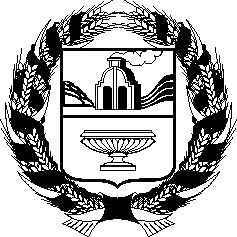 АДМИНИСТРАЦИЯ МАКАРЬЕВСКОГО СЕЛЬСОВЕТАСОЛТОНСКОГО РАЙОНААЛТАЙСКОГО КРАЯПОСТАНОВЛЕНИЕ04.10.2018                                     с.Макарьевка                       		           № 5	На основании протеста прокурора Солтонского района от 20.09.2018   № 02/7-01-2018 на постановление Администрации Макарьевского сельсовета Солтонского района Алтайского края от 12.08.2010 № 4 «Об установления порядка  ведения учета  граждан, испытывающих в потребность в древесине для собственных нужд»,  ПОСТАНОВЛЯЮ:Постановления Администрации Макарьевского сельсовета Солтонского района Алтайского края:-   от 12.08.2010 № 4 «Об установления порядка  ведения учета  граждан, испытывающих в потребность в древесине для собственных нужд»;- 12.09.2011 № 18 « Об установления порядка  ведения учета  граждан, испытывающих в потребность в древесине для собственных нужд»;- 21.05.2012 № 9 « О внесении изменений и дополнений в постановление Администрации Макарьевского сельсовета Солтонского района Алтайского края от 12.09.2011  № 18 «Об установлении Порядка ведения учета граждан, испытывающих потребность в древесине для собственных нужд»;- 28.12.2017 № 22 О внесении изменений и дополнений  в постановление Администрации Макарьевского сельсовета Солтонского района Алтайского края от 12.08.2010 № 4 «Об установлении Порядка ведения учета граждан,     испытывающих потребность в древесине для собственных нужд» отменить.           2. Обнародовать настоящее постановление  на информационном стенде  в Администрации сельсовета и на информационных стендах сел Афонино, Излап, Каракан.   3. Контроль за исполнением  настоящего  постановления  оставляю  за собой.Глава Администрации сельсовета                                      	   В.П.Домнин     Обнародовано на информационном стенде Администрации сельсовета и информационном стенде сел Афонино,Излап, Каракан  04.10.2018 года.Об отмене постановленияАдминистрации Макарьевскогосельсовета Солтонского районаАлтайского края от 12.08.2010№ 4 № «Об установления порядкаведения учета  граждан, испытывающих в потребность в древесине для собственных нужд»